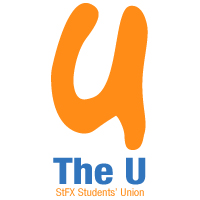 Internal Visa Usage FormPlease drop off this completed form to the office of the Vice President Finance and Operations on 4th floor SUB.Proof of purchase MUST be attached to this form.Todays Date: 				       Date of Purchase: 				Your Name: 		  	  	       Email: 					Name on Debit/Visa: 										Amount: 					Reason for Purchase: Internal Visa Usage FormPlease drop off this completed form to the office of the Vice President Finance and Operations on 4th floor SUB.Proof of purchase MUST be attached to this form.Todays Date: 				       Date of Purchase: 				Your Name: 		  	  	       Email: 					Name on Debit/Visa: 										Amount: 					Reason for Purchase: 